Armstrong High School Choir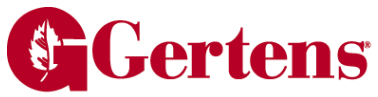 Spring Plant FundraiserStudent Name:_______________________________________Orders Due:  March 12  (Checks Only - Payable to AHS Choir Boosters)Pickup:  May 1 (Trump Home, 5045 Jonquil Lane, Plymouth, 2:30p - 5:30p)What? 	Armstrong Choir Students can sell beautiful Gertens spring plants and gift cards to parents, friends, family, neighbors!   Why?	Each student will earn money for their individual choir account for all items sold -     	(approximately 40% profit on Plants, and 15% on Plant Cards)!How?	▢  Please use the included order form when selling (see Choir Director for additional order packets if needed).	▢  Neatly complete the order form as indicated on each page, double check your totals, and summarize your sales numbers and complete verification.	▢  Double count money received and verify that the total matches the total sales on the order form.  Individual checks are to be made for each different fundraiser.  Write “Gertens” and student’s first/last name in the memo line of each check.            ▢  Access the link below beginning March 7 and input TOTALS of ALL products from ALL orders sold into ONE electronic order form per student.   Electronic Order Link:  http://bit.ly/Gertens2020	▢  Turn paper order form and checks into Choir Director NO LATER THAN March 12.	▢  Pick up Gertens products on May 1 at Ms. Trump’s home.  Deliver items to customers as soon as possible.Questions?	Contact Gertens Fundraiser Chair Patty Neuville at pneuville@comcast.net. 	